Sasmita Pradhan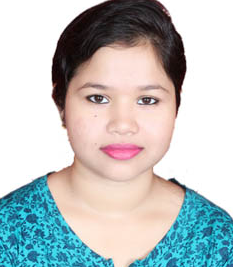  Personal Details: Date of birth: 25th April 1996Marital status: Unmarried Permanent address: Bhubaneswar,OdishaE-mail: sasmitapradhan@eatm.inContact Nos.: 7852932207Skype ID: Scopus ID: ISTE Membership No: Academic Experience: Einstein Academy of Technology and ManagementAssistant ProfessorDOJ- 03/07/2019